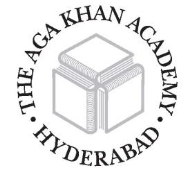 FEE STRUCTURE INFORMATION FOR GUIDANCE OF PARENTS OF APPLICANTS FOR AUGUST 2014(Note that figures quoted in INR are for 2013-14)Applicants for places at The Aga Khan Academy, Hyderabad, for 2014 should note the fee structure for 2013-14 together with an estimate of extra costs that will be incurred for transport, uniform and other extras. Additional fees are payable by Returning Indians (20%) and Expatriate families (50%). Applicants for the MYP may wish to consider the costs of a laptop computer; DP students must have a laptop computer or equivalent. Fees generally rise annually by at least the rate of inflation, sometimes more. The fee structure in 2013-14 is:Financial Aid is generally limited to a maximum percentage of the Tuition fee, depending upon grade. Most awards made are considerably lower than the maximum noted here.For grades 1 to 6 the maximum award is usually 40%For grades 7 to 10 the maximum award is usually 50%For grades 11 and 12 the maximum award is usually 70%Financial Aid does not cover the Admission Fee or the refundable Security Deposit; neither does it cover the charge for lunches, transport, and uniform or laptop computers. The Admission Fee and the Security Deposit must be paid in full when a place is accepted and cannot be deferred or paid in installments. No Financial Aid is available for the Residential Fee. In addition to demonstrating genuine financial need, awards will require students to show good academic progress: annual renewal depends on good academic progress and discipline.Genuine financial need: The family must demonstrate the need for assistance through the particulars given in the need analysis form, completed annually. Canvassing of any kind will lead to disqualification. The FA Awards Committee reserves the right to deviate from these guidelines as it sees fit. Junior School (PYP)Senior School (MYP)Senior School (DP)One-time Admission Fee100,000100,000100,000Refundable Security Deposit50,00050,00050,000Tuition Fee, stationery, and all other academic fees other than Diploma Examination Fees consolidated280,000390,000485,000Residential ProgrammeNot available for Juniors161,000161,000Lunches for day students20,00020,00020,000Transport – annual estimate depending on route20,000 – 40,00020,000 – 40,00020,000 – 40,000Uniform – annual estimate1,500-2,0001,500-2,0001,500-2,000Laptop computerNot recommended30,000-50,00030,000-50,000Other expenses such as expeditions/trips10,00020,00030,000